МИНИСТЕРСТВО ЗДРАВООХРАНЕНИЯ РОССИЙСКОЙ ФЕДЕРАЦИИГОСУДАРСТВЕННЫЙ СТАНДАРТ КАЧЕСТВА ЛЕКАРСТВЕННОГО СРЕДСТВАФАРМАКОПЕЙНАЯ СТАТЬЯСпирт этиловый 96 %	ФС 42-Этанол	Взамен ФС 42-3072-00__________________________________________________________________С2Н5ОН							М.м. 46,07Содержит не менее 96 % С2Н6О (о/о).Настоящая фармакопейная статья распространяется на Спирт этиловый 96 %, вырабатываемый из различных видов сахар- и крахмалосодержащего пищевого сырья и применяемый для приготовления нестерильных лекарственных форм.Описание. Прозрачная бесцветная подвижная жидкость с характерным спиртовым запахом.Растворимость. Смешивается с водой, хлороформом, ацетоном и глицерином.Подлинность. 2 мл субстанции смешивают с 0,5 мл уксусной кислоты ледяной и 1 мл серной кислоты концентрированной и нагревают до кипения; обнаруживается характерный запах этилацетата.0,5 мл субстанции смешивают с 5 мл 10 % раствора натрия гидроксида, прибавляют 2 мл  раствора йода; появляется запах йодоформа и постепенно образуется желтый осадок. Плотность. Не более 0,808 (метод 1).Прозрачность. Смесь равных объемов субстанции и воды должнабыть прозрачной.Кислотность или щелочность. К 20 мл субстанции прибавляют 25 мл свежепрокипяченной и охлажденной воды и 0,1 мл 1 % раствора фенолфталеина. Раствор остается бесцветным и окрашивается в розовый цвет, устойчивый в течение 30 с, от прибавления не более 0,2 мл  раствора натрия гидроксида.Хлориды. 6 мл субстанции разбавляют водой до 30 мл. Полученный раствор должен выдерживать испытание на хлориды (не более 0,001 % в субстанции).Сульфаты. Раствор, полученный в испытании на Хлориды, должен выдерживать испытание на сульфаты (метод 1, не более 0,005 % в субстанции).Тяжелые металлы. Раствор, полученный в испытании на Хлориды, должен выдерживать испытание на тяжелые металлы (метод 1, не более 0,0005 % в субстанции).Метанол. Определение проводят методом  ГХ.Хроматографические условияКолонка		– капиллярная HP-FFAP длиной ,                                                           диаметром  с полиэтиленгликолем или аналогичнаяДетектор		– пламенно-ионизационныйГаз носитель		– азот ОСЧ	Линейная скорость		– 20 см/сРасход водорода 		– 20 мл/минРасход воздуха 		– 200 мл/минДеление потока		– 1:30Объем пробы		– 1 мклВремя анализа                       – 20 мин.Хроматографируют градуировочную смесь (РС-3 ГСО 8404-2003 «Стандартные образцы состава растворов токсичных микропримесей в этиловом спирте») и субстанцию не менее трех раз. Типичная хроматограмма градуировочной смеси представлена на рис. 1.Допускается корректировка условий хроматографирования при усло-вии пригодности хроматографической системы.Хроматографическая система считается пригодной, если- разрешение между пиками метанола и этилацетата не менее 1,0; - относительные стандартные отклонения результатов отдельных измерений времен удерживания и площадей пиков каждого компонента не превышают 2 %; - эффективность хроматографической колонки, рассчитанная по пику метанола, не менее 30000 теоретических.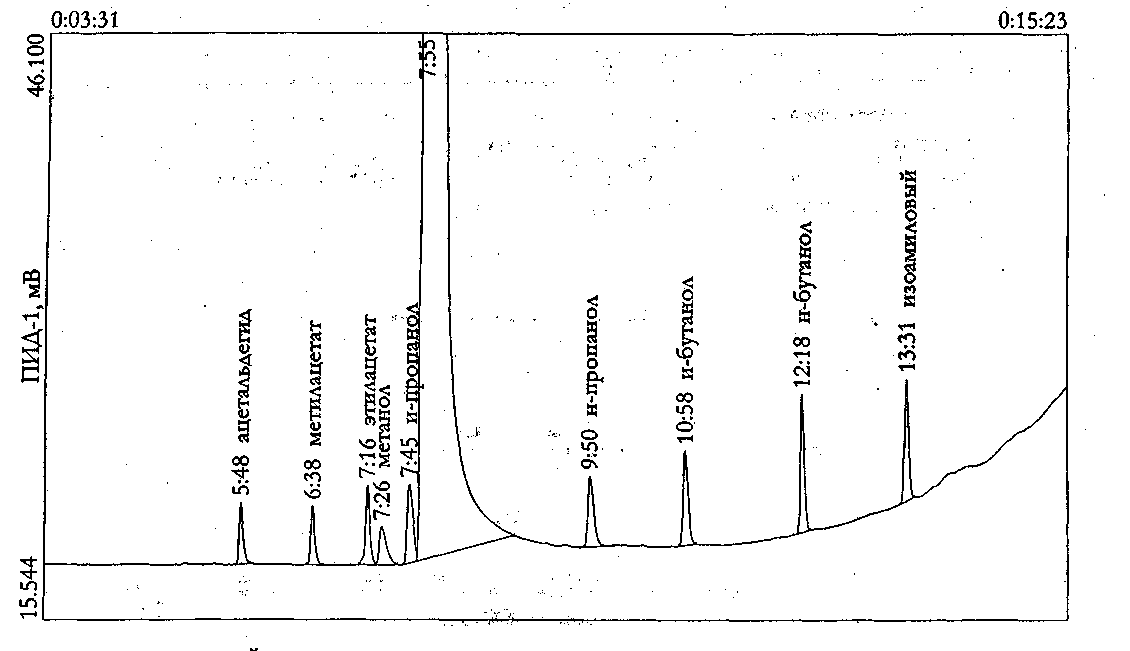 Рис. 1. Хроматограмма градуировочной смесиСодержание метанола в субстанции в процентах (о/о) в пересчете на спирт этиловый безводный рассчитывают по формуле:,где:   С0	–	концентрация метанола в градуировочной смеси, в процентах (о/о);S0	–	площадь пика метанола на хроматограмме градуировочной смеси;S	–	площадь пика метанола на хроматограмме субстанции;Р	–	содержание спирта этилового в субстанции, в процентах (о/о), рассчитанное по плотности субстанции.Содержание метанола в субстанции в пересчете на спирт этиловый безводный должно быть не более 0,02 % (о/о).Альдегиды. Определение проводят методом  ГХ. Условия хромато-графирования приведены в разделе "Метанол".Содержание альдегидов (ацетальдегид) в субстанции в процентах (о/о) в пересчете на спирт этиловый безводный рассчитывают по формуле:,где:   S	–	площадь пика ацетальдегида на хроматограмме субстанции;S0	–	площадь пика ацетальдегида на хроматограмме градуировочной смеси;С	–	концентрация ацетальдегида в градуировочной смеси, в мг/л;ρ	–	плотность ацетальдегида, равная 0,783 г/мл;P	–	содержание спирта этилового в субстанции,  в процентах (о/о),  рассчитанное по плотности субстанции.Содержание альдегидов в субстанции в пересчете на спирт этиловый безводный должно быть не более 0,00025 % (о/о) (не более 2 мг/л).Сложные эфиры. Определение проводят методом  ГХ. Условия хроматографирования приведены в разделе "Метанол".Содержание сложных эфиров (метилацетат, этилацетат) в субстанции в процентах (о/о) в пересчете на спирт этиловый безводный рассчитывают по формуле:,где:  Хi	–	концентрация каждого из сложных эфиров, рассчитанная по формуле:,где:  Si	–	площадь пика каждого сложного эфира (метилацетат, этилацетат) на хроматограмме субстанции;S0	–	площадь пика каждого сложного эфира (метилацетат, этилацетат) на  хроматограмме градуировочной смеси;Сi	–	концентрация каждого сложного эфира (метилацетат, этилацетат) в градуировочной смеси, в мг/л;ρ i	–	плотность каждого сложного эфира равная 0,924 г/мл для метилацетата и 0,901 г/мл для этилацетата соответственно;P	–	содержание спирта этилового в субстанции, в процентах (о/о), рассчитанное по плотности субстанции.Содержание сложных эфиров в субстанции в пересчете на спирт этиловый безводный должно быть не более 0,0011 % (о/о) (не более 10 мг/л).Сивушное масло. Определение проводят методом  ГХ. Условия хроматографирования приведены в разделе "Метанол".Содержание сивушного масла (пропанол, 2-пропанол, изобутиловый спирт, бутанол, изоамиловый спирт) в субстанции в процентах (о/о) в пересчете на спирт этиловый безводный рассчитывают по формуле:, где:  ХI	–	концентрация каждого компонента сивушного масла, рассчитанная по формуле:,где:  Si	–	площадь пика каждого компонента сивушного масла (пропанол, 
2-пропанол, изобутиловый спирт, бутанол, изоамиловый спирт) на хроматограмме субстанции;S0	–	площадь пика каждого компонента сивушного масла (пропанол, 
2-пропанол, изобутиловый спирт, бутанол, изоамиловый спирт) на хроматограмме градуировочной смеси;Сi	–	концентрация каждого компонента сивушного масла (пропанол, 
2-пропанол, изобутиловый спирт, бутанол, изоамиловый спирт) в градуировочной смеси, в мг/л;ρ i	–	плотность каждого компонента сивушного масла, равная 
0,804 г/мл для пропанола, 0,785 г/мл для 2-пропанола, 0,803 г/мл для изобутилового спирта, 0,810 г/мл для бутанола и 0,812 г/мл для изоамилового спирта соответственно;P	–	содержание спирта этилового в субстанции,  в процентах (о/о), рассчитанное по плотности субстанции.Содержание сивушного масла в субстанции в пересчете на спирт этиловый безводный должно быть не более 0,0006 % (о/о) (не более 5 мг/л).Фурфурол. Определение проводят методом ГХ. Условия хроматографирования приведены в разделе "Метанол".Раствор фурфурола. Около  (точная навеска) фурфурола помещают в мерную колбу вместимостью 100 мл, доводят объем раствора спиртом этиловым 96 % до метки и перемешивают.5 мл полученного раствора помещают в мерную колбу вместимостью 50 мл, доводят объем раствора спиртом 96 % до метки и перемешивают.Раствор используют свежеприготовленным.Хроматографируют по 1 мкл раствора фурфурола и субстанции (субстанцию хроматографируют трижды). На хроматограмме субстанции пик фурфурола должен отсутствовать.Восстанавливающие веществаРаствор кобальта хлорида.   кобальта хлорида помещают в мерную колбу вместимостью 50 мл, растворяют в воде, приливают 0,1 мл хлористоводородной кислоты концентрированной, доводят объем раствора водой до метки и перемешивают.Срок годности раствора 1 сут.Раствор калия дихромата.   растертого калия дихромата, предварительно высушенного до постоянной массы при температуре 100-105 оС, растворяют в воде в мерной колбе вместимостью 500 мл, доводят объем раствора водой до метки и перемешивают.Срок годности раствора 6 мес.Эталонный раствор. 5 мл раствора кобальта хлорида помещают в мерную колбу вместимостью 100 мл, прибавляют 7 мл раствора калия дихромата, доводят объем раствора водой до метки и перемешивают.Срок годности раствора 5 сут.0,02 % раствор калия  перманганата.  калия перманганата растворяют в 100 мл воды.Срок годности раствора 1 сут.50 мл субстанции помещают в предварительно сполоснутый испытуемым спиртом цилиндр с притертой пробкой и  погружают на 10 мин в водяную баню с температурой 15 оС таким образом, чтобы уровень воды в бане был выше уровня спирта в цилиндре. Прибавляют 1 мл 0,02 % раствора калия перманганата, закрывают цилиндр пробкой, перемешивают и вновь погружают в баню. При стоянии красно-фиолетовая окраска смеси постепенно изменяется и не должна достигнуть окраски эталонного раствора в течение 20 мин.Нелетучие вещества. 10 мл субстанции выпаривают досуха на водяной бане и сушат при температуре 100 - 105 °С до постоянной массы; остаток не должен превышать 1 мг (0,01 %).Остаточные органические растворители. В соответствии с требованиями ОФС «Остаточные органические растворители».Микробиологическая чистота. В соответствии с ОФС «Микробиологическая чистота.Хранение. В хорошо укупоренной таре, вдали от огня. ТемператураТемператураТемператураВремя (мин)Температура (°C)Колонка0 – 7 7 – 1616 – 2070-7570  180 (12 °C/ мин )180Испаритель150Детектор200